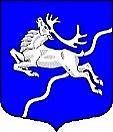 Местная администрация
внутригородского муниципального образования
города федерального значения
Санкт-Петербурга
муниципальный округ
СеверныйПОСТАНОВЛЕНИЕ Об утверждении муниципальной программы «Охрана здоровья граждан от воздействия окружающего табачного дыма и последствий потребления табака» на 2021 год«14 » декабря 2020 года                                                                            №86-МА-2020 В соответствии с Федеральным законом от 06.10.2003 №131-ФЗ «Об общих принципах организации местного самоуправления в Российской Федерации», Федеральным законом от 23.02.2013 № 15-ФЗ «Об охране здоровья граждан от воздействия табачного дыма и последствий табака», Законом Санкт-Петербурга от 04.06.2007 № 230-42 «О профилактике правонарушений в Санкт-Петербурге»;Законом Санкт-Петербурга от 23.09.2009 № 420-79 «Об организации местного самоуправления в Санкт-Петербурге», Уставом внутригородского муниципального образования Санкт-Петербурга муниципальный округ Северный, положением о бюджетном процессе во внутригородском муниципальном образовании Санкт-Петербурга муниципальный округ Северный, постановлением Местной администрации от 13.10.2017 № 50 «Об утверждении порядка принятия решений о разработке и утверждении муниципальных и ведомственных целевых программ внутригородского муниципального образования Санкт-Петербурга муниципальный округ Северный», в редакции постановления Местной администрации от 29.11.2019 № 80-МА-2019 «Об утверждении в новой редакции постановления Местной администрации от 13.10.2017 № 50» , с целью улучшения показателей социально-экономического развития муниципального образования, повышения эффективности бюджетных расходов, соблюдения принципа адресности и целевого характера использования бюджетных средств, организации рациональных процедур планирования и осуществления закупок товаров, работ, услуг для муниципальных нужд, руководствуясь п.3 ст.179 Бюджетного кодекса Российской Федерации, Местная администрацияПОСТАНОВЛЯЕТ:1. Утвердить муниципальную программу, финансируемую за счет средств местного бюджета, «Охрана здоровья граждан от воздействия окружающего табачного дыма и последствий потребления табака» на 2021 год согласно приложению к настоящему постановлению.2. Настоящее постановление вступает в силу с момента принятия.3. Контроль над исполнением настоящего постановления возложить на Главу Местной администрации.Глава Местной администрации				             С.В. ПустосмеховаПриложение к постановлению 
Местной администрации  от «14» декабря № 86-МА-2020

МУНИЦИПАЛЬНАЯ ПРОГРАММА
ВНУТРИГОРОДСКОго Муниципального образования 
САНКТ-ПЕТЕРБУРГА
МУНИЦИПАЛЬНЫЙ ОКРУГ северный 

«Охрана здоровья граждан от воздействия окружающего табачного дыма и последствий потребления табака» на 2021 годСанкт-Петербург2020 годаПАСПОРТВЕДОМСТВЕННОЙ ЦЕЛЕВОЙ ПРОГРАММЫ2. Содержание проблемы и обоснование необходимости ее решения программными методами:Проблема табакокурения - тяжелейшая проблема современного общества. Результатом табакокурения является огромное множество различных болезней, а также высокий уровень смертности (по последним данным в год от табакокурения умирает более 3 миллионов человек). Можно сказать, что от курения умирает каждый шестой житель планеты. В России уровень смертности за год достигает цифры в 100 000 человек (чаще смерть наступает в результате острых заболеваний сердца и сосудов головного мозга). Табакокурение уменьшает продолжительность жизни человека примерно на 20-25 лет, кроме того, ухудшает качество жизни, превращает человека в зависимого и несчастного (хотя курильщику так и не кажется). У человека, начавшего курить, постепенно вырабатывается не только физическая, но и психологическая зависимость, от которой впоследствии освободиться очень нелегко. Судя по статистическим данным, в России проблема табакокурения встает для 40 % мужского и 20 % женского населения. Таким образом, можно говорить об эпидемическом характере распространения курения. Причем большинство курильщиков приобрели первый опыт курения еще в школе, что свидетельствует о недостаточной профилактической работе в учебных заведениях.Реализация данной программы направлена на реализацию мероприятий по информированию населения о вреде потребления табака и вредном воздействии окружающего табачного дыма. Создание благополучной антитабачной среды для населения округа.3. ПЕРЕЧЕНЬ мероприятий программы и необходимый объем финансирования:4. Показатели результативности и эффективности мероприятий ВЕДОМСТВЕННОЙ ЦЕЛЕВОЙ программы:5. ОБОСНОВАНИЯ И РАСЧЕТЫ ОБЪЕМОВ ФИНАНСИРОВАНИЯ:Исполнение Муниципальной программы осуществляется в целях реализации Закона Санкт-Петербурга от 23.09.2009 №420-79 «Об организации местного самоуправления в Санкт-Петербурге».Разработка осуществлена в соответствии с постановлением Местной администрации МО МО Северный от 29.11.2019 №80-МА-2019 «Об утверждении в новой редакции постановления Местной администрации от 13.10.2017 №50 «Об утверждении порядка принятия решений о разработке и утверждении муниципальных и ведомственных целевых программ внутригородского муниципального образования Санкт-Петербурга муниципальный округ Северный»».Расходы средств бюджета по программе осуществляется на основе расчета в обоснованных затрат и ресурсов, необходимых для оказания данных услуг. Расчет стоимости основан на исследовании рынка аналогичных услуг и на результатах анализа стоимости муниципальных контрактов, заключенных Местной администрацией МО МО Северный за предыдущие годы, с учетом роста индекса потребительских цен.Мероприятие №2. Издание и распространение информационных материалов и печатной продукции (брошюры или буклеты) по вопросам, направленным на просвещение населения о вреде потребления табака и вредном воздействии окружающего табачного дымаСроки проведения: 1-4 квартал 2021 годМероприятие №4. Организация и проведение молодежной акции, посвященной Всемирному дню без табака.Сроки проведения: 2 квартал 2021 года6. СОГЛАСОВАНИЕ ПРОГРАММЫ:Наименование программы«Охрана здоровья граждан от воздействия окружающего табачного дыма и последствий потребления табака» (далее – Программа)Основание для разработки программыФедеральный закон от 06.10.2003 №131-ФЗ «Об общих принципах организации местного самоуправления в Российской Федерации»;Федеральный закон от 23.02.2013 №15-ФЗ «Об охране здоровья граждан от воздействия табачного дыма и последствий табака»;пп.37 п.1 ст.10 Закона Санкт-Петербурга от 23.09.2009 №420-79 «Об организации местного самоуправления в Санкт-Петербурге»;Закон Санкт-Петербурга от 04.06.2007 №230-42 «О профилактике правонарушений в Санкт-Петербурге»;Устав внутригородского муниципального образования Санкт-Петербурга муниципальный округ Северный.Заказчик программыМестная администрация внутригородского муниципального образования Санкт-Петербурга муниципальный округ Северный (далее –МА МО МО Северный).Разработчик программыОрганизационный отдел МА МО МО Северный.Цели программыУчастие в разработке и применение эффективных, действенных, комплексных мер, направленных на профилактику предупреждения табакокурения;Взаимодействие с органами, учреждениями, общественными организациями по вопросам предупреждения табакокурения и устранение причин и условий, способствующих потреблению табака; Привлечение граждан к участию в профилактике табакокурения;Освещение в средствах массовой информации мероприятий, направленных на профилактику потребления табака;Пропаганда преимущества здорового образа жизни;Формирование позитивного отношения к жизни подрастающего поколения и молодежи.Задачи программыИнформирование населения, проживающего на территории в границах МО МО Северный о масштабах потребления табака; Предупреждение заболеваемости, инвалидности и преждевременной смертности населения, связанных с потреблением табака и воздействия табачного дыма; Формирование в обществе негативного отношения к потреблению табака, пропаганда здорового образа жизни;Создание благополучной антитабачной среды для детей и молодежи, привлечение детей и молодежи к активным формам досуга.Сроки реализации программыI-IV квартал 2021 года.Исполнитель программыОрганизационный отдел Местной администрации МО МО Северный.Ожидаемые конечные результаты реализации программыСовершенствование взаимодействия с органами, учреждениями, общественными организациями по вопросам профилактики потребления табака на территории МО МО Северный;Снижение риска употребления табачных изделий среди различных групп населения муниципального образованияИсточники финансирования программыМестный бюджет.Объем финансирования программы (тыс. руб.) 50,0Контроль  за реализацией программы Глава Местной администрации№п/пНаименованиемероприятияОжидаемые конечные 
результатыОжидаемые конечные 
результатыСрокИсп-нияОбъемфин-ния, тыс.руб.№п/пНаименованиемероприятияед. изм.кол-воСрокИсп-нияОбъемфин-ния, тыс.руб.1234561.Размещение в муниципальной газете «Северные вести» или на информационных стендах или на официальном сайте муниципального образования Северный в информационно-телекоммуникационной сети «Интернет», материалов, направленных на формирование негативного отношения к потреблению табака, пропаганду преимущества здорового образа жизни.кол-во материалов.Не менее двух раз в квартал.В течение года.0,0  2.Издание и распространение информационных материалов и печатной продукции (брошюры или буклеты) по вопросам, направленным на просвещение населения о вреде потребления табака и вредном воздействии окружающего табачного дыматираж, экз.2000 шт.1-4 кв.40,03.Демонстрация видео роликов в сообществе «Муниципальное образование Северный» ВКонтакте по профилактике табакокурения.кол-во материалов.2 раза в год1-4 кв.0,04.Организация и проведение молодежной акции, посвященной Всемирному дню без табакакол-во материалов/участников1/202 кв.10,0ВСЕГОВСЕГОВСЕГОВСЕГОВСЕГО50,0№ п/пПоказатели результативности и эффективности мероприятий ведомственной целевой программыЗначение показателя1.Количество проведенных тематических мероприятий, тренингов, посвященных профилактике табакокурения, по отношению к запланированному, в процентах.>98%2.Сумма средств бюджета муниципального образования, затраченная на проведение мероприятий программы, к запланированной, в процентах>98%№ п/пНаименование услугиКоличествоСумма(тыс. руб.)1. Издание и распространение информационных материалов и печатной продукции (брошюры или буклеты) по вопросам, направленным на просвещение населения о вреде потребления табака и вредном воздействии окружающего табачного дыма2000 шт.40,0Итого:40,0№ п/пНаименование услугиКоличествоСумма(тыс. руб.)1.Организация и проведение молодежной акции, посвященной Всемирному дню без табака1 мероприятие10,0Итого:10,0№ п/пУчастник программыФамилия имя ОтчествоПодпись1.Инициатор программыОрганизационный отдел2.Заказчик программыМА МО МО Северный3.Разработчик программыБулгакова Т.И.4.Исполнитель программыОрганизационный отдел5.Отдел бухгалтерского учета и отчетностиШилова Н.А.